Prot. n. 3129/C29 del 23/10/2018                                                      Ai Componenti del G.L.I.                                 Referente Gruppo H (Scuola Sec. I grado): Picillo Salvatore                                                     Referente Gruppo H (Scuola Primaria): Nozzolillo Concetta                                                     Referenti Gruppo H (Scuola Infanzia): Ferrara Nadia-Stolfi Antonella                                                     Referente alunni stranieri: Cangiano Maria                                                                   Referente DSA: Elisa Franco                                                     Funzione Strumentale: Gallina Alessia                                                       Docente specializzata                                                                                           -Scuola Infanzia: Spognardi Roberta                                                      Assistente Amministrativo: Mandara Filomena                                                     Collaboratore Scolastico: Palmieri Franco                                                     Genitori: Faella Eloisa (Scuola Sec. I grado)                                                     Assessore ai Servizi Sociali del Comune di Sparanise: Trabucco Anna                                                     Assistente Sociale del Comune di Sparanise: Dott.ssa Mandara Paola                      Agli Operatori Socio/Sanitari dei Centri Riabilitativi                          “L’Incontro” di Teano, “S. Paolo” di Casale di Carinola,                                                       “Femas” di Vairano e “L’Oasi” di Castel CampagnanoOGGETTO: Convocazione G.L.I..IL DIRIGENTE SCOLASTICOVISTO il calendario dell’ASL di Capua pervenuto a questo IstitutoCONVOCA	le SS.VV. il giorno venerdì 26 ottobre 2018, alle ore 9,00 nei locali della Presidenza per il G.L.I. alla presenza della neuropsichiatra infantile Dott.ssa De Carlo Elena del Distretto Sanitario  N. 22 di Capua.Sparanise, 23 ottobre 2018                                                                                          LA DIRIGENTE SCOLASTICA                                                                                             Prof.ssa Angela Franco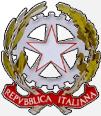 ISTITUTO COMPRENSIVO STATALE “S.SOLIMENE”Via Corrado Graziadei, 37 – 81056 -  SPARANISE (CE)DISTR. N° 20  -  TEANO(.– FAX 0823/1710196 - 1710207 *<ceic84600c@istruzione.it > Cod. Mecc. CEIC84600C  –  Cod. Fisc. 80006890612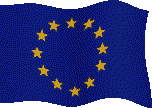   UNIONEEUROPEA